 De Berenkracht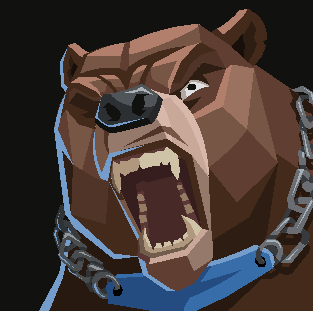 Statistieken zijn gebaseerd voor aanvallen op echte spelers, Buitenlanders, Bloedkraaien en vormveranderaars.Melee						090Afstand					090Binnenplaats					025Algemene vechtkracht			010Muur						080Poort						040Gracht						060Flanken					020Snelheid					055Later ontdekken				065Roem						040